KLASA:400-08/17-01/27URBROJ:2113/03-01-17-6Stubičke Toplice, 23.11.2017.Analiza i ocjena postojećeg financijskog stanja s prijedlogom mjera za otklanjanje uzroka negativnog poslovanja, mjerama za stabilno poslovanje i akcijskim planom provedbe navedenih mjeraU skladu s Uputama za izradu proračuna Jedinica lokalne i područne (regionalne) samouprave za razdoblje 2018. – 2020., izrađena je analiza financijskog stanja Općine Stubičke Toplice radi što kvalitetnije procjene manjka za 2017. godinu te izrade plana njegova pokrića. Na temelju sagledanih pokazatelja sastavljen je prijedlog mjera za pokriće planiranog manjka i akcijski plan za njihovu provedbu. U analizi financijskog stanja korišteni su podaci iz Financijskih izvještaja Općine Stubičke Toplice.Općina Stubičke Toplice ima ustrojen Jedinstveni upravni odjel i ima jednog proračunskog korisnika, Dječji vrtić „Zvirek“.Analiza financijskog poslovanja Općine Stubičke Toplice IZVJEŠTAJ O PRIHODIMA I PRIMICIMAU 2016. godini ostvareno je za 3,37% manje prihoda u odnosu na 2015. godinu. Najveći dio smanjenja odnosi se na pomoći i to 888.365,69 kn  i prihoda od upravnih i administrativnih pristojbi, pristojbi po posebnim propisima i naknada u iznosu 91.784,35 kn. Gledajući osnovne vrste prihoda,  u 2016. godini, u odnosu na 2015. godinu ostvareno je više prihoda od poreza  i to u iznosu od  658.103,83 kn (razlika)  iz razloga što je povećan udio općine u ukupno ostvarenim prihodima od poreza na području općine, sa 60,00% u 2015. na 70,50% u 2016. godini i povećanja prihoda od poreza na kuće za odmor. Iz pregleda je vidljivo da povećanje prihoda od poreza nije nadoknadilo gubitak pomoći te su prihodi proračuna u 2016. godini ostali na gotovo istom nivou kao i 2015. godine, odnosno neznatno su se smanjili.	U financijskom izvještaju  za razdoblje od 01.01.2017. do 30.09.2017. ostvareno je za 9,12% manje ukupnih prihoda  u odnosu na isto razdoblje 2016. godine. Najveće smanjenje prihoda očituje se na prihodima od poreza koji su manji za 541.100,37 kn uslijed provedbe porezne reforme koja je stupila na snagu 01. siječnja 2017. godine čijom primjenom je smanjen prihod od poreza na dohodak radi povećanja neoporezivog dijela plaće zaposlenih. IZVJEŠTAJ O RASHODIMA I IZDACIMAUsporedbom izvršenja rashoda proračuna za 2016. godinu u odnosu na 2015. godinu, vidljivo je da su ukupni rashodi smanjeni za 3,69%. Najveće smanjenje očituje se u smanjenju materijalnih rashoda,  pomoći te rashoda za nabavu proizvedene dugotrajne imovine, dok je vidljivo povećanje svih ostalih rashoda, ali u okvirima ostvarenih prihoda tekuće godine. 	U financijskom izvještaju  za razdoblje od 01.01.2017. do 30.09.2017., evidentno je da su rashodi u navedenom razdoblju manji za 1.200.742,52 kn u odnosu na isto razdoblje 2016. godine, odnosno manji su za 18,20%. Najveće smanjenje očituje se  na svim rashodima za nabavu nefinancijske imovine.REZULTAT POSLOVANJAPreneseni manjak prihoda i primitaka posljedica je višegodišnjih nepovoljnih gospodarskih kretanja u hrvatskom gospodarstvu, koja su se neminovno odrazila na ostvarenje prihoda Proračuna Općine Stubičke Toplice. Unatoč nepovoljnoj ekonomskoj situaciji, kroz cijelo višegodišnje razdoblje trajanja ekonomske krize, prioritet je bio da se u Proračunu Općine zadrži postignuta razina standarda u području obrazovanja, socijalne skrbi, kulture, sporta, zaštite i spašavanja, zaštite okoliša te  održavanja komunalne infrastrukture.Nadalje, zbog izmjene zakonskih propisa koje su stupile na snagu početkom 2015. godine, Općina Stubičke Toplice je bila suočena s dodatnim smanjenjem prihoda od poreza na dohodak kao najznačajnijeg prihoda proračuna. Slijedom navedenog, u proteklim godinama nije bilo dostatnih izvora financiranja da se, uz tekuće proračunske potrebe, pokrije i manjak iz prethodnog razdoblja. Prijedlog mjera za otklanjanje uzroka negativnog poslovanja i mjera za stabilno poslovanjeOdlukom o donošenju proračuna te izmjenama i dopunama planirati pokriće manjkaKod planiranja i izvršavanja proračuna prioritet imaju zakonske i ugovorne obvezeKontinuirano praćenje naplate prihoda i preuzimanje obveza u skladu s njihovim ostvarenjemPravovremeno poduzimanje mjera naplate potraživanjaPovećanje financiranja proračunskih projekata i aktivnosti iz tekućih i kapitalnih pomoći prijavom projekata na natječaje europskih i drugih fondovaUvođenje sustava za evidentiranje i upravljanje nekretninama  u vlasništvu općineSmanjenje materijalnih rashoda uz zadržavanje kvalitete rada i pružanja usluga građanimaAkcijski plan provedbe mjeraOdgovorna osoba za provedbu akcijskog plana je načelnik. Planirani financijski učinak predloženih mjera je suficit od 750.000,00 kn, odnosno pokriće planiranog manjka prihoda i primitaka u razdoblju 2018. – 2020. godine.Predsjednik Općinskog vijećaOpćine Stubičke TopliceNedjeljko Ćuk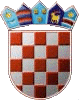 REPUBLIKA HRVATSKAKRAPINSKO-ZAGORSKA ŽUPANIJAOPĆINA STUBIČKE TOPLICEOPĆINSKO VIJEĆEPRIHODI I PRIMICI PO VRSTIIZVRŠENJE 31.12.2015.IZVRŠENJE 31.12.2016.IZVRŠENJE 30.09.2016.IZVRŠENJE 30.09.2017.Prihodi od poreza5.360.700,566.018.804,394.575.547,204.034.446,83Pomoći iz inozemstva i od subjekata unutar općeg proračuna2.256.358,141.367.992,45511.614,68603.869,20Prihodi od imovine248.541,02254.855,40199.075,23170.926,42Prihodi od upravnih i administrativnih pristojbi, pristojbi po posebnim propisima i naknada1.044.530,68952.746,33639.136,24567.164,24Prihodi od prodaje proizvoda i roba te pruženih usluga i prihodi od donacija241.288,93232.406,46183.771,62185.258,67Kazne, upravne mjere te ostali prihodi72.224,4182.913,5337.787,5420.936,89UKUPNO PRIHODI POSLOVANJA9.223.643,748.909.718,566.146.932,515.582.602,25Prihodi od prodaje neproizvedene dugotrajne imovine 1.760,854.563,73800,004.586,92UKUPNO PRIHODI OD PRODAJE NEFINANCIJSKE IMOIVNE1.760,854.563,73800,004.586,92UKUPNO PRIHODI:9.225.404,598.914.282,296.147.732,515.587.189,17RASHODI I IZDACI PO VRSTIIZVRŠENJE 31.12.2015.IZVRŠENJE 31.12.2016.IZVRŠENJE 30.09.2016.IZVRŠENJE 30.09.2017.Rashodi za zaposlene1.942.645,522.153.229,551.599.395,73     1.527.514,96Materijalni rashodi3.010.561,642.784.987,772.047.041,832.167.199,41Financijski rashodi26.236,7161.974,8582.514,4725.422,30Subvencije39.667,2952.699,5715.301,4419.156,51Pomoći dane u inozemstvo i unutar općeg proračuna276.608,63187.446,70133.810,83108.043,16Naknade građanima i kućanstvima na temelju osiguranja i druge naknade595.904,99601.344,75392.359,43378.138,77Ostali rashodi (donacije)416.190,74583.735,01357.080,58586.289,58UKUPNO RASHODI POSLOVANJA6.307.815,526.425.418,204.627.504,314.811.764,69Rashodi za nabavu neproizvedene dugotrajne imovine62.539,0917.148,8317.148,8348.645,33Rashodi za nabavu proizvedene dugotrajne imovine2.140.124,861.148.007,47766.286,54524.435,64Rashodi za dodatna ulaganja na nefinancijskoj imovini718.167,911.297.979,081.185.023,5010.375,00UKUPNO RASHODI ZA NABAVU NEFINANCIJSKE IMOVINE2.920.831,862.463.135,381.968.458,87583.455,97UKUPNO RASHODI:9.228.647,388.888.553,586.595.963,185.395.220,66OPISIZVRŠENJE 31.12.2015.IZVRŠENJE 31.12.2016.IZVRŠENJE 30.09.2016.IZVRŠENJE 30.09.2017.Ukupni prihodi9.225.404,598.914.282,296.147.732,515.587.189,17Ukupni rashodi9.228.647,388.888.553,586.595.963,185.395.220,66Financijski rezultat-3.242,7925.728,71-448.230,67191.968,51Preneseni manjak iz prethodnih godina-1.106.897,64-1.110.140,43-1.110.140,43-1.084.411,72Manjak za pokriće u sljedećem razdoblju-1.110.140,43-1.084.411,72-892.443,21Povrat državne potpore iz 2014. godine u Državni proračun-47.320,00NAZIV MJEREOPIS/NAČIN PROVEDBEROK PROVEDBEOdlukom o donošenju proračuna te izmjenama i dopunama planirati pokriće manjkaProračun koji uključuje rezultat poslovanja pruža cjelovit financijski okvir za donošenje odluka o budućoj potrošnji i izvorima financiranja. 15. studenog 2017., a prema potrebi prilikom izmjena i dopuna Proračuna u narednom razdobljuKod planiranja i izvršavanja proračuna prioritet imaju zakonske i ugovorne obvezeMjera podrazumijeva prioritetno podmirivanje već preuzetih obveza, odnosno zakonskih obveza (financiranje redovne djelatnosti proračunskog korisnika i jedinstvenog upravno odjela, vatrogastva i dr.)KontinuiranoKontinuirano praćenje naplate prihoda i preuzimanje obveza u skladu s njihovim ostvarenjemMjera uključuje preuzimanje obveza u skladu s dinamikom ostvarenja izvora financiranja kako je definirano u Planu proračuna. Izrada kvartalnih izvještaja o realizaciji Proračuna.KvartalnoPravovremeno poduzimanje mjera naplate potraživanjaPostupanje prema Proceduri za naplatu općinskih prihodaKontinuiranoPovećanje financiranja proračunskih projekata i aktivnosti iz tekućih i kapitalnih pomoći prijavom projekata na natječaje europskih i drugih fondovaMjera uključuje oslobađanje sredstava iz izvora Opći prihodi i primici (porezni prihodi) i financiranje što više aktivnosti i projekata iz drugih izvora (nacionalni i međunarodni natječaji) KontinuiranoUvođenje sustava za evidentiranje i upravljanje nekretninama  u vlasništvu općineIzrada registra nekretnina u vlasništvu Općine i učinkovito raspolaganje nekretninama (zakup, najam , prodaja)Tijekom 2018. godineSmanjenje materijalnih rashoda uz zadržavanje kvalitete rada i pružanja usluga građanimaMaksimalna racionalizacija materijalnih rashodaKontinuirano